Starosta obce Hencovce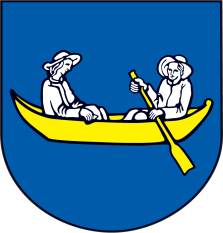 ul. Sládkovičova 1995/32, 093 02  Hencovcetel.: 057/443 15 98,  email: hencovce@mail.t-com.sk
___________________________________________________________________________P O Z V Á N K A     Na základe §12, ods. 1 a § 13, ods. 4, písm. a) zákona SNR č. 369/1990 Zb. o obecnom zriadení v znení neskorších predpisov z v o l á v a m5. zasadnutie obecného zastupiteľstva, ktoré sa uskutoční dňa 30.08.2019  (piatok) o 15.30 hodine v zasadačke Obecného úradu Hencovce.Program rokovania:OtvorenieUrčenie zapisovateľa a overovateľov zápisniceVoľba návrhovej komisieKontrola uzneseniaSchválenie programu rokovania OZPrenájom pozemkov v časti Koravčina – schválenie zámeru Prenájom p.č. 2548 – schválenie zámeruPrenájom nebytových priestorov pre MASDarovanie pozemkov obci HencovceRôzne  ZáverV Hencovciach 26.08.2019				JUDr. Matúš Tomáš								Starosta obce Hencovce